MILCZENIE POLSKICH OWIEC                                                                                                                    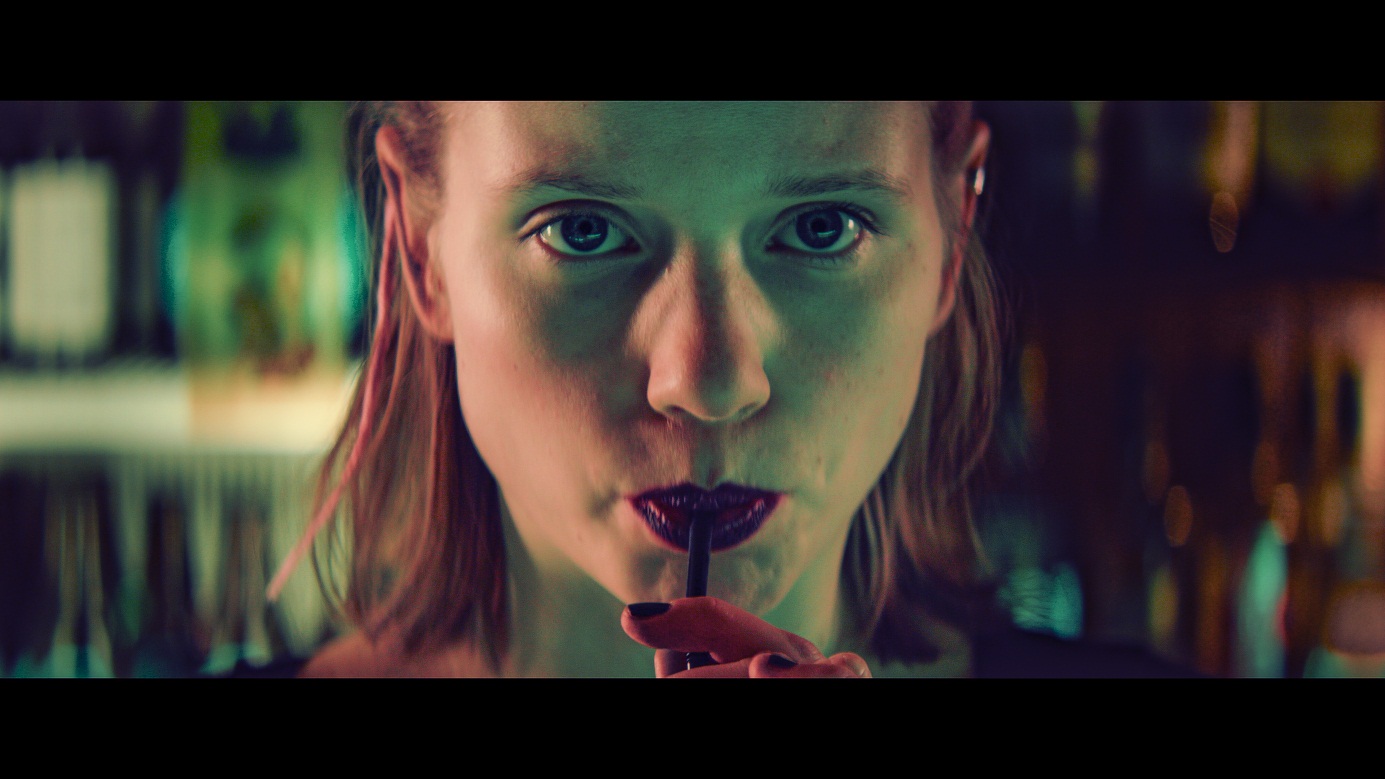 Kadr z filmu Milczenie Polskich OwiecGatunek: film fabularny - krótkometrażowy Produkcja: Polska 2017Okres zdjęciowy: 23-25 stycznia 2017 Barwny, 35 minReżyseria: Maciej StuhrScenariusz: Maciej Stuhr Zdjęcia: Maciej PuczyńskiMuzyka: Filip Kuncewicz Montaż: Michał Edelman, Mateusz NowakowskiDźwięk: Łukasz Klimczak, Maciej Amilkiewicz, Filip KuncewiczScenografia: Pracovnia Art-Club Warszawa Kostiumy: Paulina GrocholskaCharakteryzacja: Julia SkorupaKierownik produkcji: Joanna FedorowiczKorekcja barwna: Dominik DerasPostprodukcja obrazu: New Wave Film Mateusz Budnik Postprodukcja dźwięku: Audiorepublica Filip KuncewiczGaffer: Maciej Maciejewski Oświetlacz: Emil RukatMastering DCP: New Wave Film Mateusz BudnikOprawa graficzna: Sebastian MuchaProjekt plakatu: Maja KościkiewiczPublic Relations: Justyna TeleńczukProducenci: Wojciech Malajkat, Marcin Perchuć, Maciej StuhrProdukcja: Akademia Teatralna im. Aleksandra Zelwerowicza w Warszawie/ Wydział Aktorski Obsada – studenci III roku Akademii Teatralnej w Warszawie: Eliza Rycembel, Agata Różycka, Zofia Domalik, Hanna Skarga, Dominika Kryszczyńska, Henryk Simon, Marcin Bubółka, Kamil Suszczyk, Dawid ŚciupidroMaciej Stuhr debiutuje w roli reżysera i scenarzysty! Po raz pierwszy w historii warszawskiej Akademii Teatralnej jej wykładowca zrealizował wraz ze swoimi studentami krótkometrażowy film fabularny. W przytulnej knajpie w jednym z polskich miast dochodzi do serii mniej lub bardziej przypadkowych spotkań młodych ludzi. Dzieli ich sporo, ale łączy jedno: wszyscy próbują znaleźć choć cienką nić porozumienia z drugim człowiekiem. Każde z nich robi to na swój sposób. Mariano na przykład nie ma żadnych problemów z mówieniem wprost tego, co go boli, ale również co go kręci i podnieca. Kompletnie nie zważa na to, że słowa mogą ranić i być trudne do zniesienia dla Amelii, jego uwielbiającej komedie romantyczne dziewczyny. Zygmunt usilnie pragnie zwierzyć się ze swoich skrytych fantazji, ale tylko obcą osobę jest w stanie obdarzyć dostatecznym zaufaniem. W konfrontacji z byłym kochankiem jest zdecydowanie mniej wylewny. Malwina, która ze wszelką cenę pragnie podbić filmowy świat otwiera się, ale dopiero przed kamerą. Tylko wtedy może być tak naprawdę sobą. Z kolei dziewczyna z telefonem potrafi być zarówno potulną, godzącą się na wszystko owieczką, aby za chwilę stać się nieprzebierającą w słowach, ostrą laską. Cichą obserwatorką tych wszystkich często bardzo zabawnych, czasem smutnych, ale i wzruszających spotkań jest kelnerka. Ona również ma swój sposób na radzenie sobie z otaczającą rzeczywistością…Kontakt PRJustyna TeleńczukJustyna.telenczuk@onet.plTel: 505 716 833